DIPLOMASI PIHAK SEKUTU SEBAGAI SUATU UPAYA DIPLOMATIK DALAM PROSES PENYELESAIAN KONFLIK PERANG DUNIA KEDUASKRIPSIDiajukan untuk Memenuhi Salah Satu SyaratDalam Menempuh Ujian Sarjana Program Strata SatuJurusan Ilmu Hubungan InternasionalOleh:Muhammad Irman Rusiana PutraNIM. 132030123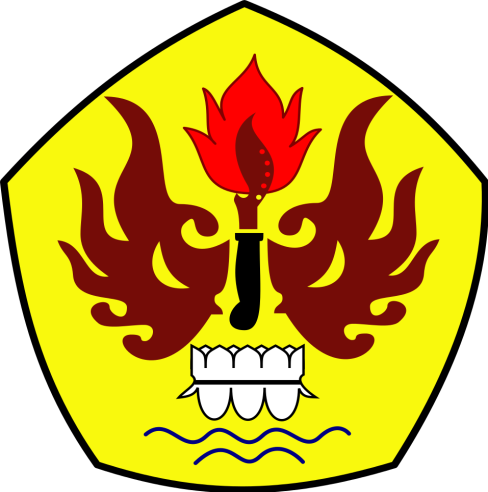 FAKULTAS ILMU SOSIAL DAN ILMU POLITIKUNIVERSITAS PASUNDANBANDUNG2017